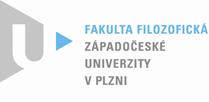 PROTOKOL O HODNOCENÍ BAKALÁŘSKÉ  PRÁCEposudek oponentkyPráci předložil(a) student(ka): Aneta ČermákováNázev práce: „Medikalizace duševního zdraví“Oponovala (u externích oponentů uveďte též adresu a funkci ve firmě):	Mgr. Ema Hrešanová, Ph.D.1. CÍL PRÁCE (uveďte, do jaké míry byl naplněn):Cíl práce autorka vymezuje jako snahu „zmapovat českou, zejména však zahraniční literaturu, zabývající se problematikou medikalizace a tématem duševního zdraví jedince“ (str. 2). Tento přehled literatury je pak obohacen o statistická data vykreslující situaci v České republice. Stanoveného cíle se autorce podařilo dosáhnout.2. OBSAHOVÉ ZPRACOVÁNÍ (náročnost, tvůrčí přístup, proporcionalita teoretické a vlastní práce,  vhodnost příloh apod.):Práce představuje přehledovou studii s jasně stanoveným zaměřením, jež je doplněna o deskripci medikalizace duševního zdraví v ČR, a to za pomoci dostupných statistik. V přehledu sice postrádám některé tituly, zejména knihu od často citovaného Petera Conrada (The Medicalization of Society) anebo text Jaroslava Klepala (2015), jenž byl však publikován v antropologickém časopise Cargo, nicméně s ohledem na to, že posuzovaný text je kvalifikační prací na bakalářském stupni, lze tuto mezeru v přehledu považovat za omluvitelnou. První odstavec kapitoly 5 je značně nesourodý, v části se autorka sice dotýká vymezení konceptu zdraví, nicméně otázkou duševního zdraví ze sociologického hlediska se příliš nezabývá. Navíc zde pracuje převážně s poměrně základní učebnicí sociologie pro zdravotníky od S. Bártlové (je diskutabilní, nakolik ji lze považovat za odborný zdroj). V práci též postrádám některé klíčové práce sociologů medicíny a nemoci, kteří se zabývají farmaky (sociology of pharmaceuticals, např. práce J. Gabe), i celkový přehled tohoto pole. Práce by minimálně v závěru mohla též reflektovat širší celospolečenský rozměr medikalizace duševního zdraví, minimálně tak, jak to naznačuje ve své celospolečenské kritice I. Illich a P. Conrad.3. FORMÁLNÍ ÚPRAVA (jazykový projev, správnost citace a odkazů na literaturu, grafická úprava, přehlednost členění kapitol, kvalita tabulek, grafů a příloh apod.):Jazykový projev autorky se pohybuje na standardní úrovni. V textu se vyskytují překlepy (str. 5 ,6, 22), chyby v interpunkci (např. 13,14, 19, 20, atd.) a chyby ve skloňování zájmen (např. jež/jenž) (např. str. 2, 7) či chyby ve vazbách sloves a předložek (str. 5).Nové kapitoly nezačínají na nové straně, jak bývá zvykem.Ovšem za hlavní nedostatek z hlediska formální úpravy práce považuji chybný formát mnohých odkazů v závěrečném seznamu literatury a to, že autorka s minimálně dvěma zdroji publikovanými ve zdravotnickém internetovém zpravodaji „zdravi e15“ zachází jako s odbornými vědeckými texty, u nichž se předpokládá, že prošly recenzním řízením.4. STRUČNÝ KOMENTÁŘ HODNOTITELE (celkový dojem z diplomové práce, silné a slabé stránky,  originalita myšlenek apod.):Práce poskytuje relativně dobrý přehled zvolené problematiky, i když ten není vyčerpávající. Hlavní nedostatky vidím ve formální úpravě práce, zejména v chybách ve formátu referencí v závěrečném seznamu literatury. Téma je však, jak zdůrazňuje autorka, originální a v českém kontextu nedostatečně zpracované.5. OTÁZKY A PŘIPOMÍNKY DOPORUČENÉ K BLIŽŠÍMU VYSVĚTLENÍ PŘI OBHAJOBĚ (jedna až    tři):Představte hlavní body Illichovy kritiky medikalizace tak, jak ji uvádí ve Vámi citované knize Limity medicíny: Nemesis – zaprodané zdraví. Danou kritiku vztahuje k celkovému charakteru moderní společnosti. V čem spočívá dle Illiche hlavní problém, související i s medikalizací?6. NAVRHOVANÁ ZNÁMKA (výborně, velmi dobře, dobře, nedoporučuji k obhajobě): Práci navrhuji hodnotit známkou velmi dobře.Datum: 	24/5/2016																																	Podpis: